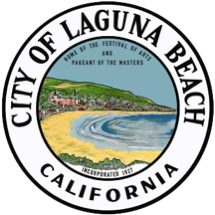 March 2, 2021MEDIA RELEASEJohn Pietig, City Manager 					   (949) 497-0704Opportunity for Public Input Regarding New City Manager at Three Upcoming Listening SessionsLAGUNA BEACH, CA – As the City of Laguna Beach undertakes its search for a new City Manager, the City Council wants to ensure the public has an opportunity to provide feedback about the most important qualities potential candidates should possess.  The public is invited to attend three virtual Listening Sessions on March 6, March 11, and March 16, facilitated by the City’s executive search firm Bob Murray and Associates.  The firm’s Executive Vice President, Gary Phillips, will host the sessions via Zoom at the dates, times and Zoom links below. For additional information on all available options to participate in the upcoming Zoom webinar Listening Sessions, Click HERE.Saturday, March 6: 10:00 a.m. – 11:00 a.m.Please click the link below to join the webinar:https://lagunabeachcity.zoom.us/j/97545461467Or join by Telephone:Dial (US): +1 669 900 9128 Webinar ID: 975 4546 1467Thursday, March 11: 6:00 p.m. – 7:00 p.m.Please click the link below to join the webinar:https://lagunabeachcity.zoom.us/j/94968456127Or join by Telephone:Dial (US): +1 669 900 9128 Webinar ID: 949 6845 6127Tuesday, March 16: 6:00 p.m. – 7:00 p.m.Please click the link below to join the webinar:https://lagunabeachcity.zoom.us/j/95174625549Or join by Telephone: Dial (US): +1 669 900 9128 Webinar ID: 951 7462 5549 Online Public Survey AvailableAdditionally, an online public survey regarding the City Manager recruitment is now available at the following link:  http://bit.ly/LagunaBeachCMSurvey2021A report containing all the comments and feedback received will be compiled by the recruiter and provided to the Laguna Beach City Council. The City Council has sole responsibility of appointing a City Manager, and anticipates to select a candidate for City Manager in May. The City Manager serves as the chief executive for the City of Laguna Beach. ###